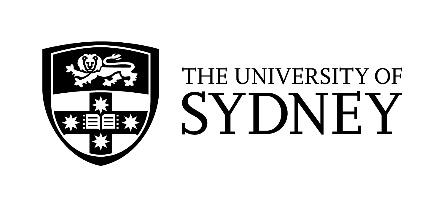 Medical Research Future Fund – Frontiers in Health and Medical Research ProgramEXPRESSIONS OF INTERESTBackground:The MRFF Frontiers in Health and Medical Research program was initially allocated $240 million, which has now been extended to $570 million over 10 years (2027-28). Consequently, a second funding round has been forecast to open by the end of 2019.Funding process:  The Frontiers program operates under a two-stage process:Stage 1 is one year and up to $1 million to advance their idea, ready to put forward for potential stage 2 investment.Stage 2 will support the best applicants to realise a new frontier in health and medical research with up to five years of funding — ranging from $10 million to $20 million per year.The objective of the MRFF Frontiers in Health and Medical Research program stage one grant opportunity is to provide funding to develop detailed planning for significant research projects in the health and medical research sector that are innovative at a global level and have great potential to have a transformative impact on health care. The intended outcome of the stage one grant opportunity is a detailed research and implementation plan that will form the basis of a Stage Two application that supports research into a range of new treatments for disease and medical services that can transform health care in Australia.The Frontiers program also forms part of the National Health and Medical Research Industry Growth Plan, which aims to deliver health improvements and economic benefits to Australia – such as new industry ecosystems, and frontier technologies with potential to revolutionise global healthcare.Please contact the MRFF Development Manager, ed.hendriks@sydney.edu.au, with any queries about this MRFF scheme.Expression of Interest:To help support competitive applications to the forecast round of Frontiers please complete the following expression of interest information (below) and attach this file to the Notice of Intent process for the MRFF- Frontiers in Medical Health Research scheme in Service Now Research Services.Proposal title:Names of the lead USYD investigator and the other USYD investigators involved in the proposal:Email (Lead USYD investigator):The aims and objectives of the proposal.  Max. 200 words.How will this proposal lead to the generation of commercially valuable IP/the development of a new industry ecosystem that delivers major economic benefits to Australia and/or address a significant health and medical problem?  Max. 200 wordsWho are your potential external collaborators and partners (including industry, funding) that will be involved in this proposal (what in-kind and cash support may be provided)?  Max. 200 wordsOutline the steps that will be taken in the first year (risk management and governance) to make this proposal competitive for stage 2 funding.  Max. 200 words  (Lead) 